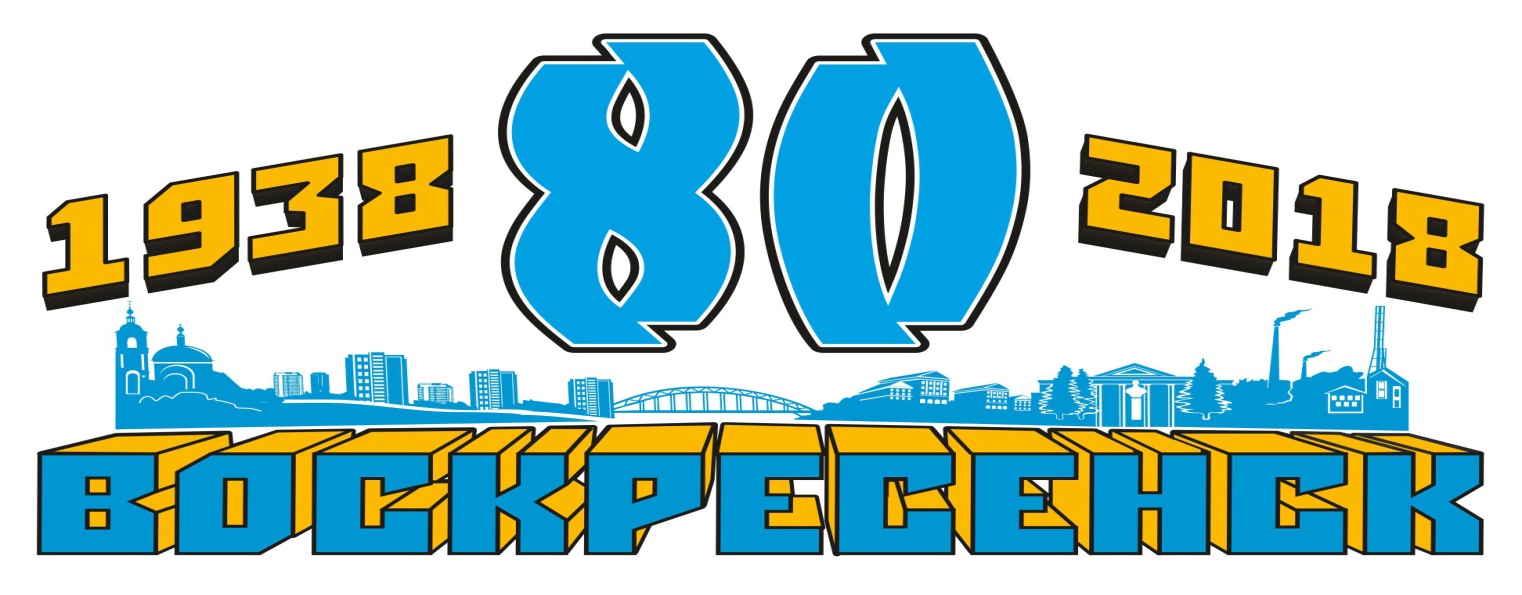 Дорогие воскресенцы!Приглашаем Вас принять участие в телевизионном конкурсе чтецов «Воскресенск читающий»	К участию в конкурсе приглашаются все желающие без ограничения возраста.	Конкурс будет оцениваться по шести возрастным группам:- дошкольники (4-6 лет)- младшие школьники (7-10 лет)- среднее звено (11-14 лет)- старшеклассники (15-17 лет)- студенты и молодежь до 25 лет- взрослые от 25 лет и старшеКонкурс подразумевает воплощение литературных и поэтических произведений Воскресенских авторов, начиная со дня образования города и до наших дней (1938 – 2018 г.г.), записанное на видео. Запись должна быть произведена самим участником, с соблюдением необходимых технических условий: MP4. 264 кодек, 1280 * 720, 25 кадров в сек., Битрейт 6000.Желательно, чтобы запись сопровождалась музыкальным материалом, декорациями, реквизитом, костюмом и т.д. Должен быть сделан соответствующий теме выбор места съемки (помещение, улица и т.д.)	Выступление записывается заранее, и будет демонстрироваться в эфире кабельного телевидения задолго до самого праздника. Это должно быть произведение только воскресенского автора: стихи, проза или публицистика. Оно может исполняться как наизусть, так и по написанному текстовому материалу. Для выбора произведения участник может обратиться к литературному куратору конкурса.	Во время праздника все выступления будут демонстрироваться на большом телеэкране на одной из праздничных площадок города в течение всего дня.Критерии оценки:- Подбор репертуара в соответствии с возрастом участников - Целостность художественного образа - Качество исполнения и художественный уровень- Музыкальное оформление (приветствуется)- Внешний вид участника (костюмы и реквизит приветствуются)Сроки проведения:С 1 по 30 мая 2018 года пройдут предварительные показы по кабельному телевидению. В это же время будут подводиться итоги конкурса.10 июня 2018 года – показ работ и награждение победителей. Условия участия:Обязательным условием участия в конкурсе является подача заявки в Штаб конкурсных программ по установленной форме до 20 апреля 2018 года по электронной почте: vosdk2018@mail.ru с пометкой «ВОСКРЕСЕНСК ЧИТАЮЩИЙ» или по адресу: г.Воскресенск, пл. Ленина, д. 1, Дворец культуры «Химик» им. Н.И.Докторова Телефон для связи: 442-56-00, 442-01-21Участники могут обратиться за помощью к куратору – председателю литературного объединения «Радуга» им. И.И.Лажечникова Лысенкову Виктору Ивановичу по тел. 8(916)487-77-90 или в Воскресенскую центральную районную библиотеку по адресу: ул. Пионерская, д. 7 тел. 442-35-29,  442-34-29 или задать вопросы по эл. адресам: biblioteka-voskr@mail.ru,  biblio-teca@yandex.ru К участию в конкурсных программах допускаются только официально зарегистрированные в штабе участники!Победители, занявшие 1, 2 и 3 места, будут награждены Дипломами и призами. Остальные участники получат Дипломы участников и сувениры.ЗАЯВКАна участие в телевизионном конкурсе чтецов «Воскресенск читающий» Ф.И.О. участника, контактный телефон, электронный адрес_________________________________       ____________________________________________________________________________________________________________________________________________________________________________________________________________________________________________________________Возраст участника__________________________________________________________________Название произведения и автор_______________________________________________________________________________________________________________________________________________________________________________________________________________________________Кем и какой техникой сделана запись________________________________________________________________________________________________________________________________________________________________________________________________________________________Ф.И.О куратора, контактный телефон, электронный адрес_______________________________________________________________________________________________________________________________________________________________________________________________________________________________________________________________________________________________Подпись_______________					Дата подачи заявки__________________